HY- Neutral Mycí olej na srstCílový druh zvířat: koně, psi, kočky, morčata, králíčci.Užití: Mycí olej na srst a pokožkuAplikace: Olej smíchaný s vodou aplikujte na pokožku a hodně mokrou srst, následně opláchněte vodou.Balení: 100 ml, 200 ml, 500 ml, 1000 ml, 5000 ml Složení:  Helianthus annuus Seed Oil, Laureth-4, Glycine soja Oil, Canola Oil, Hydroxyethyl ethylcellulose, Polysorbate 80, Juglans regia Seed Oil, Arnica montana Flower Oil, Simmondsia chinensis Seed Oil, Prunus amygdalus Dulcis Oil, LecithinSkladování: Uchovávejte v chladu! Spotřebujte do: Šarže:Pouze pro zvířata.Před použitím protřepat.Držitel rozhodnutí o schválení:Aromaterapie Fauna s. r. o.Barákova 675CZ – 538 03 Heřmanův Městec www.aromafauna.eu 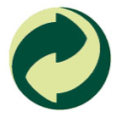 Číslo schválení: 072-14/CVýrobce:1. Aromaterapeutická KH a.s.Kšice 11CZ – 349 01 Stříbro